Оборудованиекабинета самостоятельной подготовки(ауд.302б кафедры ДАС)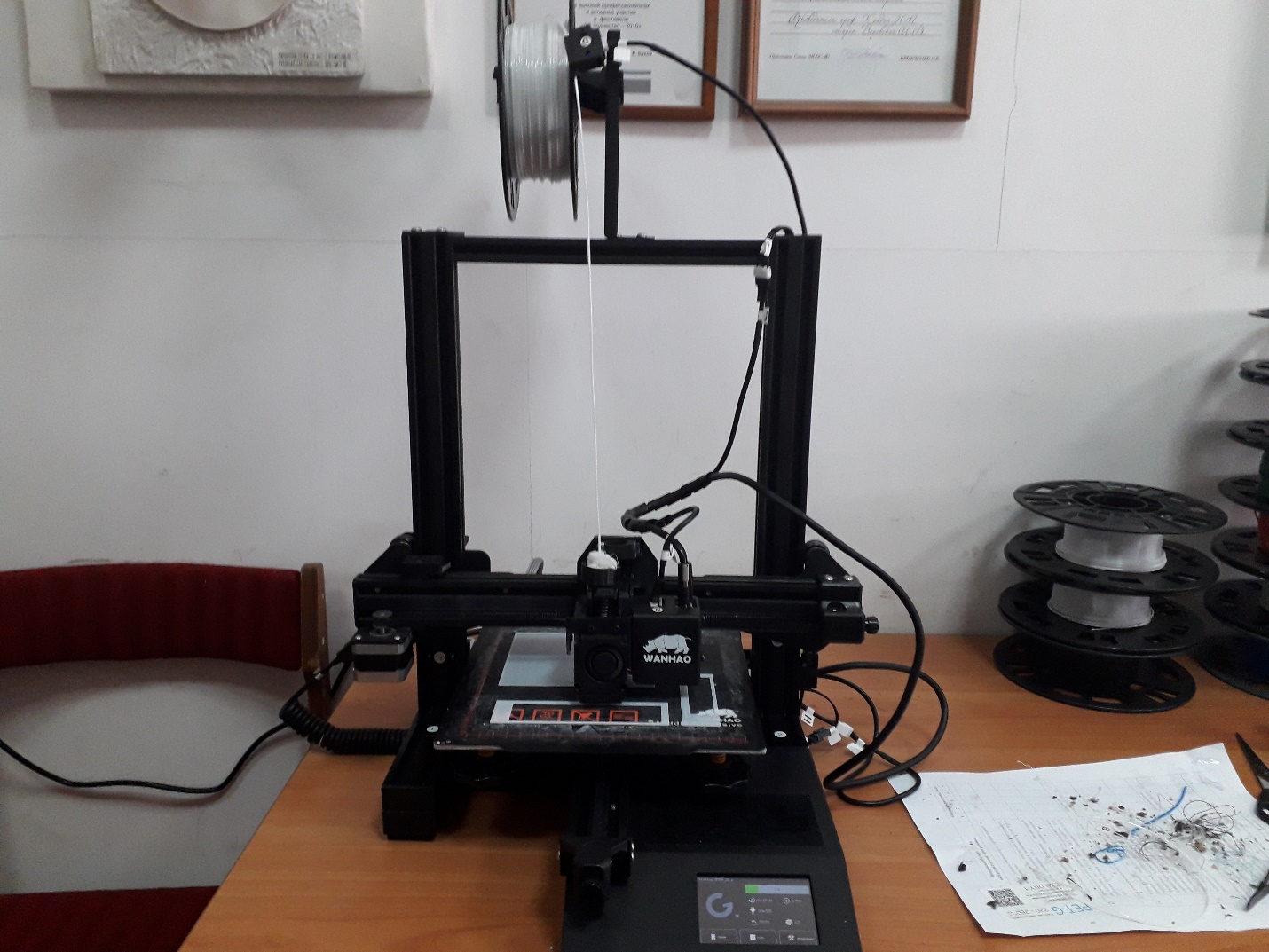 3D принтер DUPLICATOR 12/230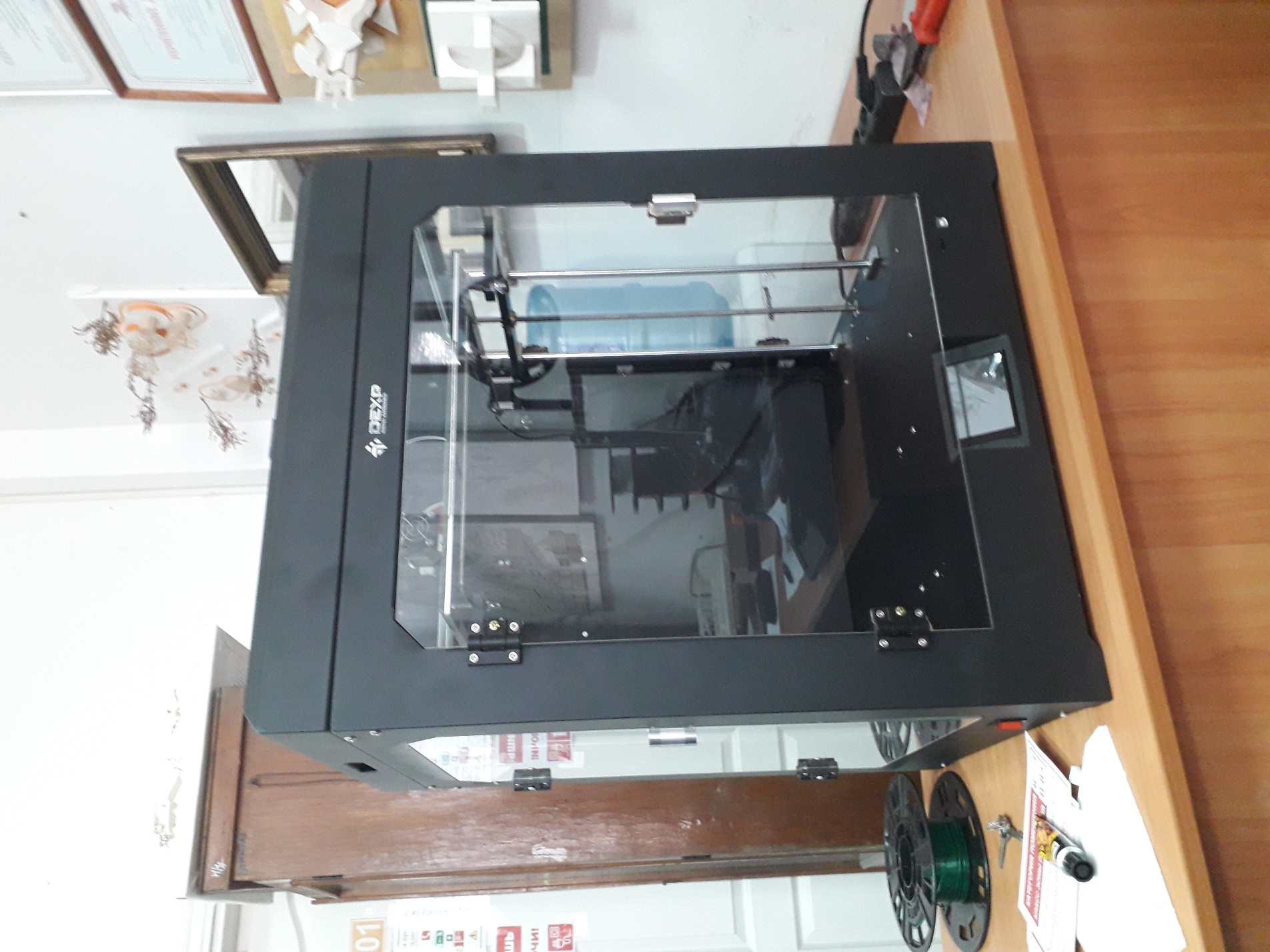 3D принтер DEXP DRY-1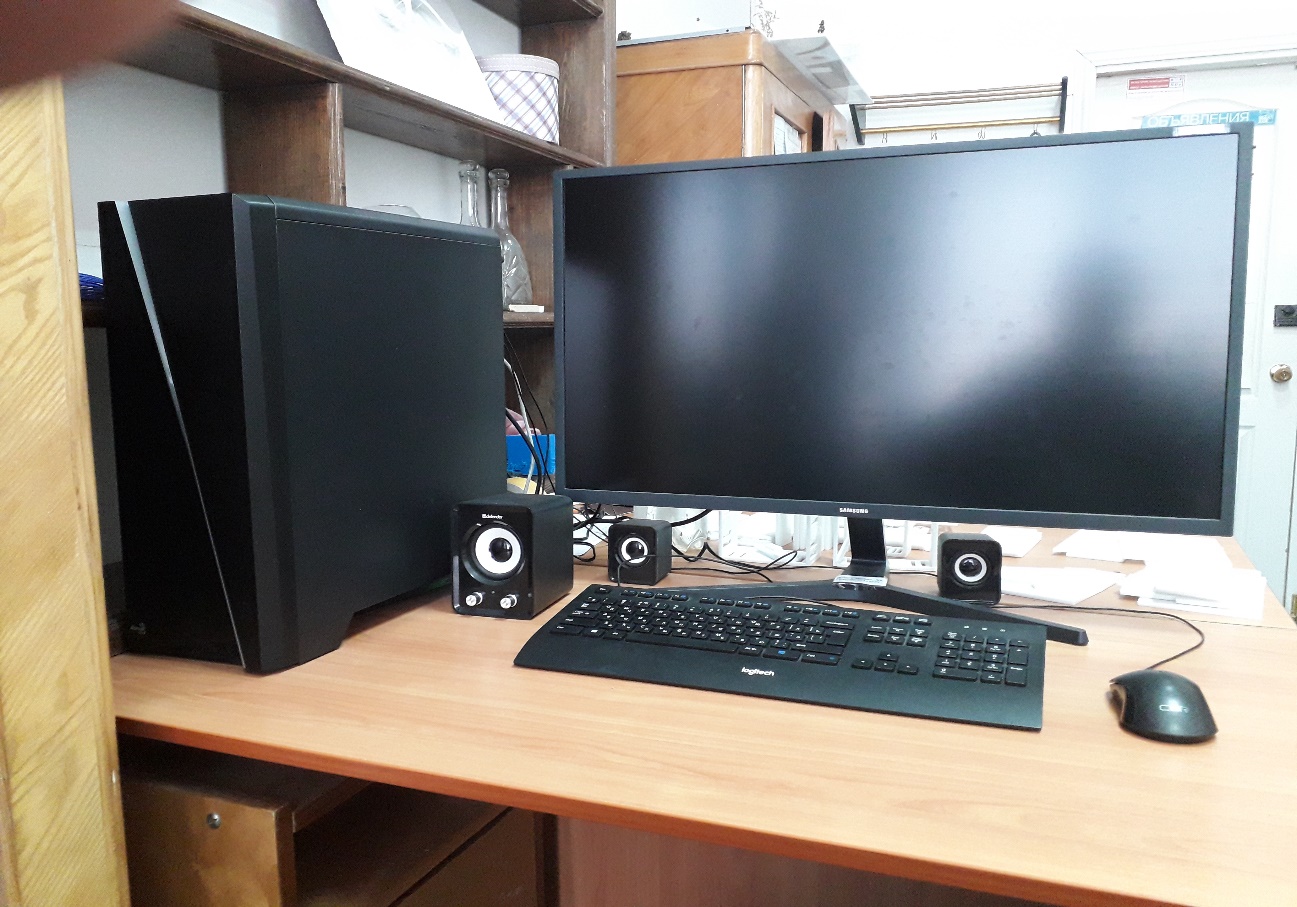 Компьютер для графических работ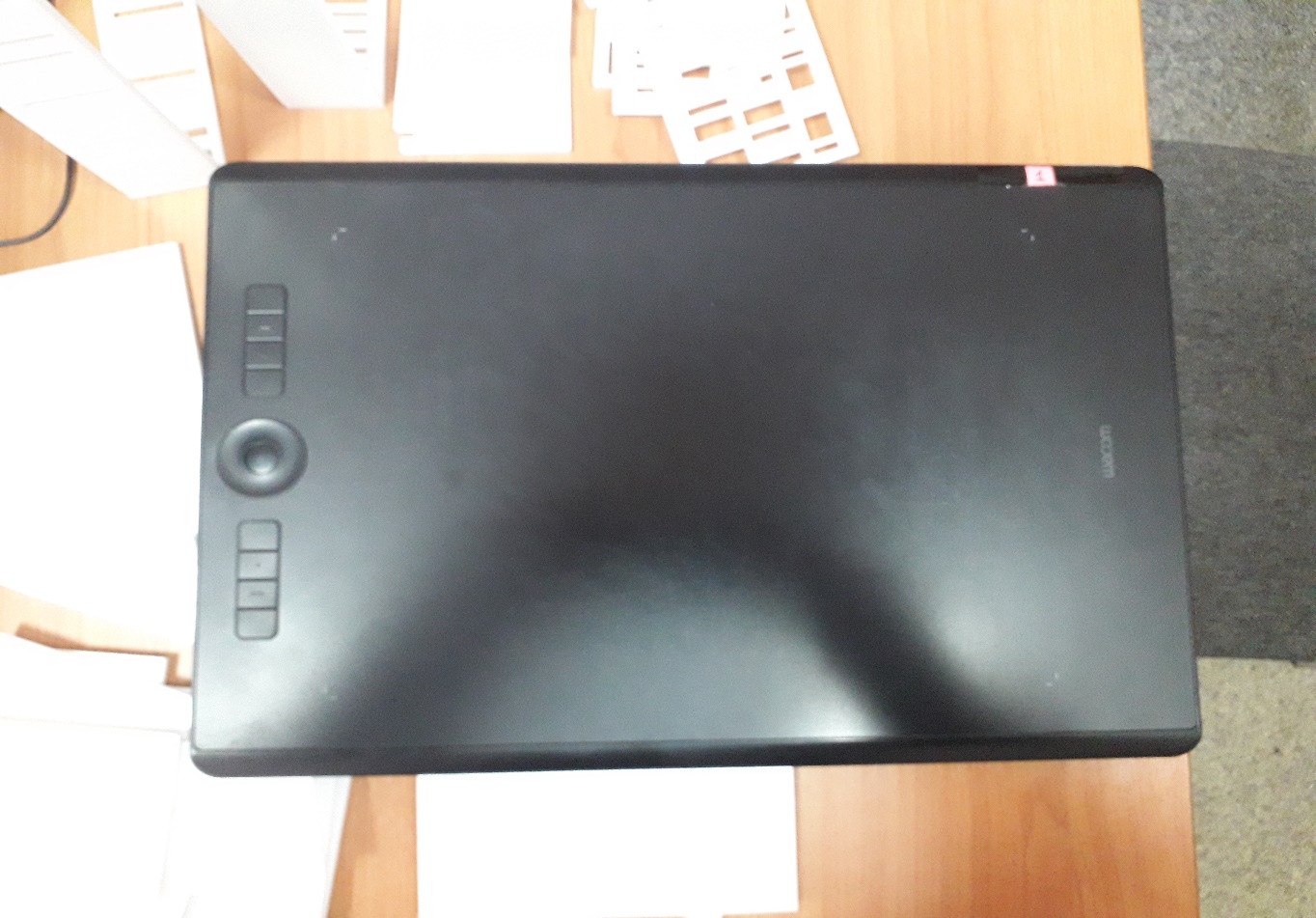 Планшет графический